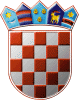  REPUBLIKA HRVATSKAVARAŽDINSKA ŽUPANIJA   OPĆINA SVETI ILIJA        Općinsko vijećeKLASA: 406-01/20-03/01-18-08                                                                        URBROJ: 2186/08-20-01Sveti Ilija, 09.03.2020.Na temelju članka 87. Zakona o proračunu (Narodne novine broj 87/08, 136/12, 15/15), članka 10. stavka 1. točke 5. Pravilnika o postupku zaduživanja te davanja jamstava i suglasnosti jedinica lokalne i područne (regionalne) samouprave (Narodne novine broj 55/09, 139/10), članka 15. Odluke o izvršavanju Proračuna Općine Sveti Ilija u 2020. godini (Službeni vjesnik Varaždinske županije 2/19 ) te članka 30. Statuta  Općine Sveti Ilija (“Službeni vjesnik Varaždinske županije”, broj 05/18), Općinsko vijeće Općine Sveti Ilija na 18. sjednici održanoj 09.03.2020. godine donijelo jeODLUKU o dugoročnom kreditnom zaduženju Općine Sveti IlijaČlanak 1.Odobrava se dugoročno kreditno zaduženje Općine Sveti Ilija za iznos glavnice od 10.000.000,00 kuna kod poslovne banke Zagrebačka banka d.d., Zagreb, Trg bana Josipa Jelačića 10, OIB 92963223473 na rok otplate od 10 godina (120 mjeseci), pod sljedećim uvjetima: Članak 2.Sredstva za otplatu glavnice i kamata te naknada za obradu kredita bit će osigurani  u Proračunu Općine Sveti Ilija za 2021., pa do konačne otplate kredita do 2031. godine.Članak 3.Ovlašćuje se načelnik Općine Sveti Ilija da sukladno Zakonu o proračunu i Pravilniku o postupku zaduživanja te davanja jamstava i suglasnosti jedinica lokalne i područne (regionalne) samouprave, po dobivenoj suglasnosti Vlade Republike Hrvatske na zaduženje, zaključi Ugovor o dugoročnom zaduženju iz članka 1. Ove Odluke i o tome obavijesti Općinsko vijeće Općine Sveti Ilija.Članak 4.Ova Odluka stupa na snagu prvog dana nakon objave u „Službenom vjesniku Varaždinske županije“.                                                                                              Predsjednik Općinskog vijeća                                                                                               Zdravko Ostroški, dipl. ing.Iznos kredita10.000.000,00 kn (desetmilijunakuna)Naziv projekta„Građenje građevine javne i društvene namjene, predškolska ustanova-dječji vrtić na području Općine Sveti Ilija, naselje Beletinec“Rok korištenja kreditado 31.08.2021. (kredit se može koristiti sukcesivno)Rok otplate u jednakim mjesečnim ratama, u roku od 10 godina od isteka roka korištenja kreditaDospijeće prve rateprva rata dospijeva 30.09.2021.g., svaka naredna svakog zadnjeg u mjesecu, a zadnja rata 31.08.2031.g.Kamatna stopaRedovna kamata po Redovnoj kamatnoj stopi u visini 1,30% godišnje, fiksnaZatezna kamataPo stopi važeće zakonske zatezne kamate koja se primjenjuje na istu vrstu pravnog odnosa, zaračunava se kvartalno, primjenom proporcionalne metode obračuna kamate i kalendarskog broja dana u mjesecu i godini, a dospijeva i naplaćuje se 10. dan po isteku kvartala, u HRKNaknada za obradu kredita0,10% od ugovorenog iznosa Kredita, naknada se obračunava jednokratno, a dospijeva i naplaćuje se 15. dan od datuma sklapanja Ugovora, ili prije prvog korištenja Kredita, ovisno o tome što nastupi ranijePrijevremena otplata kredita-Naknada za rezervaciju sredstava-TroškoviJavnobilježničke troškove, troškove pribavljanja ugovornih instrumenata osiguranja povrata Kredita, kao i sve ostale troškove u vezi s ovim Ugovorom snosi Korisnik kreditaRedoslijed plaćanjaTroškovi, zatezna kamata, redovna kamata, naknade, glavnicaInstrument osiguranja povrata kreditaKorisnik kredita se obvezuje prije korištenja Kredita dostaviti Kreditoru 1 (jednu) zadužnicu Korisnika kredita na iznos Kredita, uvećano za ugovorene kamate, naknade i ostale troškove, solemniziranu od strane javnog bilježnika